TITULO DEL PROYECTOAutorNOMBRE  1 APELLIDO 2 APELLIDODirector NOMBRE  1 APELLIDO 2 APELLIDOTítulo académicoNOMBRE DEL PROGRAMADEPARTAMENTONOMBRE DE LA FACULTAD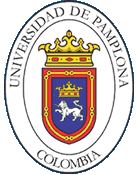 UNIVERSIDAD DE PAMPLONAPAMPLONA, mes día de añoINFORMACIÓN GENERAL DEL PROYECTO2. RESUMEN DEL PROYECTO   (máximo 250 palabras)El resumen debe expresar claramente las ideas principales del proyecto, ofreciendo una contextualización corta pero clara de la propuesta.  Debe brindar al lector una idea sólida de lo que se plantea.2.1. Palabras clave:Indique máximo cinco palabras que considere claves para el proyecto.3. PLANTEAMIENTO DEL PROBLEMA (máximo 200 palabras) Y JUSTIFICACION (máximo 200 palabras).El planteamiento del problema debe reflejar claramente las causas que motivan la propuesta. La Justificación es la respuesta a preguntas como: ¿Por qué se desarrolla este proyecto? ¿Qué soluciona? ¿Cuál es el aporte?.4. MARCO TEORICO Y ESTADO DEL ARTE.  (Máximo 1000 palabras)El estado del arte refleja los trabajos desarrollados en el área a nivel regional, nacional e internacional.  El marco teórico permite contextualizar la propuesta en torno a conceptos relacionados con la temática del trabajo.  En ambos casos no debe limitarse a un simple “Copiar y pegar” sino ser el fruto de una juiciosa revisión bibliográfica.  Es importante referenciar o citar a los autores consultados.5. DELIMITACION5.1. OBJETIVO GENERALEl objetivo general bebe iniciar con uno o varios verbos en infinitivo.  Debe ser claro, medible y  congruente con el problema planteado.5.2. OBJETIVOS ESPECÍFICOSDeben iniciar con un verbo en infinitivo.  Los objetivos específicos deben conducir al cumplimiento del objetivo general.  Deben ser medibles claramente.  Típicamente no debe haber más de 5 objetivos específicos. 5.3. ACOTACIONES (opcional)Indique aquí las acotaciones de su proyecto.  Por ejemplo, si planea usar una herramienta computacional en específico o algún recurso particular con el que ya cuenta, o los alcances que tendrá su proyecto en cuanto al sitio de aplicación o limitaciones de tiempo, presupuesto, etc.6. METODOLOGÍA Y CRONOGRAMA DE ACTIVIDADES 6.1 MetodologíaLa metodología es el conjunto de procedimientos o medios para la planificación, ejecución y cumplimiento de los objetivos del mismo.6.2 Cronograma y descripción de Actividades.Las tareas son actividades conducentes al cumplimiento de los objetivos específicos. Tabla 6.1. Cronograma y descripción de ActividadesNota: Agregue las filas necesariasDescripción de actividades: (Lista de tareas)Las tareas son actividades conducentes al cumplimiento de los objetivos específicos. 1.2.3.4.5.6.7.  RESULTADOS/PRODUCTOS  ESPERADOS Y POTENCIALES BENEFICIARIOS Indique los resultados que espera obtener al finalizar el proyecto.8. PRESUPUESTO9. REFERENCIAS BIBLIOGRÁFICASRelacione aquí únicamente las referencias citadas en el texto; utilice las normas INCONTEC o APA para la relación y cita de las referencias.Título:Título:Título:Título:Título:Título:Título:Título:Nombre Autor: Nombre Autor: Nombre Autor: Nombre Autor: Nombre Autor: C.C. FIRMA:C.C. FIRMA:C.C. FIRMA:E-mail: E-mail: E-mail: E-mail: E-mail: Teléfono: Teléfono: Teléfono: Lugar de Ejecución del Proyecto: Lugar de Ejecución del Proyecto: Lugar de Ejecución del Proyecto: Lugar de Ejecución del Proyecto: Lugar de Ejecución del Proyecto: Lugar de Ejecución del Proyecto: Lugar de Ejecución del Proyecto: Lugar de Ejecución del Proyecto: Duración de Proyecto (en meses): Duración de Proyecto (en meses): Duración de Proyecto (en meses): Duración de Proyecto (en meses): Duración de Proyecto (en meses): Duración de Proyecto (en meses): Duración de Proyecto (en meses): Duración de Proyecto (en meses): Modalidad:Modalidad:Modalidad:Modalidad:Modalidad:Modalidad:Modalidad:Modalidad:Independiente Práctica Empresarial*DiplomadoDocencia*Deberá adjuntar carta de aceptación de la empresa o copia del convenio o contrato*Deberá adjuntar carta de aceptación de la empresa o copia del convenio o contrato*Deberá adjuntar carta de aceptación de la empresa o copia del convenio o contrato*Deberá adjuntar carta de aceptación de la empresa o copia del convenio o contrato*Deberá adjuntar carta de aceptación de la empresa o copia del convenio o contrato*Deberá adjuntar carta de aceptación de la empresa o copia del convenio o contrato*Deberá adjuntar carta de aceptación de la empresa o copia del convenio o contrato*Deberá adjuntar carta de aceptación de la empresa o copia del convenio o contratoObjetivo GeneralObjetivos específicosObjetivo GeneralObjetivos específicosObjetivo GeneralObjetivos específicosObjetivo GeneralObjetivos específicosObjetivo GeneralObjetivos específicosObjetivo GeneralObjetivos específicosObjetivo GeneralObjetivos específicosObjetivo GeneralObjetivos específicosAceptación director del proyecto:NOMBRE:FIRMA:Acepto y certifico que revisé el presente anteproyecto antes de firmarlo.Aceptación director del proyecto:NOMBRE:FIRMA:Acepto y certifico que revisé el presente anteproyecto antes de firmarlo.Aceptación director del proyecto:NOMBRE:FIRMA:Acepto y certifico que revisé el presente anteproyecto antes de firmarlo.Aceptación director del proyecto:NOMBRE:FIRMA:Acepto y certifico que revisé el presente anteproyecto antes de firmarlo.Autorización director del programa:    SI           NOFIRMA:Autorización director del programa:    SI           NOFIRMA:Autorización director del programa:    SI           NOFIRMA:Autorización director del programa:    SI           NOFIRMA:Jurado 1:Jurado 1:Jurado 1:Jurado 1:Firma Jurado 1:Firma Jurado 2:Firma Jurado 3:Firma Jurado 1:Firma Jurado 2:Firma Jurado 3:Firma Jurado 1:Firma Jurado 2:Firma Jurado 3:Firma Jurado 1:Firma Jurado 2:Firma Jurado 3:Jurado 2:Jurado 2:Jurado 2:Jurado 2:Firma Jurado 1:Firma Jurado 2:Firma Jurado 3:Firma Jurado 1:Firma Jurado 2:Firma Jurado 3:Firma Jurado 1:Firma Jurado 2:Firma Jurado 3:Firma Jurado 1:Firma Jurado 2:Firma Jurado 3:Jurado 3:Jurado 3:Jurado 3:Jurado 3:Firma Jurado 1:Firma Jurado 2:Firma Jurado 3:Firma Jurado 1:Firma Jurado 2:Firma Jurado 3:Firma Jurado 1:Firma Jurado 2:Firma Jurado 3:Firma Jurado 1:Firma Jurado 2:Firma Jurado 3:Sustentación Anteproyecto: Lugar : ____________________________________Fecha: _____________________ Hora__________________  Aprobado                                                     Incompleto                                                Rechazado  Sustentación Anteproyecto: Lugar : ____________________________________Fecha: _____________________ Hora__________________  Aprobado                                                     Incompleto                                                Rechazado  Sustentación Anteproyecto: Lugar : ____________________________________Fecha: _____________________ Hora__________________  Aprobado                                                     Incompleto                                                Rechazado  Sustentación Anteproyecto: Lugar : ____________________________________Fecha: _____________________ Hora__________________  Aprobado                                                     Incompleto                                                Rechazado  Sustentación Anteproyecto: Lugar : ____________________________________Fecha: _____________________ Hora__________________  Aprobado                                                     Incompleto                                                Rechazado  Sustentación Anteproyecto: Lugar : ____________________________________Fecha: _____________________ Hora__________________  Aprobado                                                     Incompleto                                                Rechazado  Sustentación Anteproyecto: Lugar : ____________________________________Fecha: _____________________ Hora__________________  Aprobado                                                     Incompleto                                                Rechazado  Sustentación Anteproyecto: Lugar : ____________________________________Fecha: _____________________ Hora__________________  Aprobado                                                     Incompleto                                                Rechazado  Observaciones del jurado:  _____________________________________________________________________________________________________________________________________________________________________________________________________________________________________________________________________________________________________________________________________________________________________________________________________________________________________________________________________________________________________________________________________________________________________________Observaciones del jurado:  _____________________________________________________________________________________________________________________________________________________________________________________________________________________________________________________________________________________________________________________________________________________________________________________________________________________________________________________________________________________________________________________________________________________________________________Observaciones del jurado:  _____________________________________________________________________________________________________________________________________________________________________________________________________________________________________________________________________________________________________________________________________________________________________________________________________________________________________________________________________________________________________________________________________________________________________________Observaciones del jurado:  _____________________________________________________________________________________________________________________________________________________________________________________________________________________________________________________________________________________________________________________________________________________________________________________________________________________________________________________________________________________________________________________________________________________________________________Observaciones del jurado:  _____________________________________________________________________________________________________________________________________________________________________________________________________________________________________________________________________________________________________________________________________________________________________________________________________________________________________________________________________________________________________________________________________________________________________________Observaciones del jurado:  _____________________________________________________________________________________________________________________________________________________________________________________________________________________________________________________________________________________________________________________________________________________________________________________________________________________________________________________________________________________________________________________________________________________________________________Observaciones del jurado:  _____________________________________________________________________________________________________________________________________________________________________________________________________________________________________________________________________________________________________________________________________________________________________________________________________________________________________________________________________________________________________________________________________________________________________________Observaciones del jurado:  _____________________________________________________________________________________________________________________________________________________________________________________________________________________________________________________________________________________________________________________________________________________________________________________________________________________________________________________________________________________________________________________________________________________________________________ Realización de Correcciones Lugar : ____________________________________Fecha: _____________________ Hora__________________ Aprobado                                                                                                                         Rechazado  Firma Jurado 1:  ____________________   Firma Jurado 2: _________________    Firma Jurado 3: ______________ Realización de Correcciones Lugar : ____________________________________Fecha: _____________________ Hora__________________ Aprobado                                                                                                                         Rechazado  Firma Jurado 1:  ____________________   Firma Jurado 2: _________________    Firma Jurado 3: ______________ Realización de Correcciones Lugar : ____________________________________Fecha: _____________________ Hora__________________ Aprobado                                                                                                                         Rechazado  Firma Jurado 1:  ____________________   Firma Jurado 2: _________________    Firma Jurado 3: ______________ Realización de Correcciones Lugar : ____________________________________Fecha: _____________________ Hora__________________ Aprobado                                                                                                                         Rechazado  Firma Jurado 1:  ____________________   Firma Jurado 2: _________________    Firma Jurado 3: ______________ Realización de Correcciones Lugar : ____________________________________Fecha: _____________________ Hora__________________ Aprobado                                                                                                                         Rechazado  Firma Jurado 1:  ____________________   Firma Jurado 2: _________________    Firma Jurado 3: ______________ Realización de Correcciones Lugar : ____________________________________Fecha: _____________________ Hora__________________ Aprobado                                                                                                                         Rechazado  Firma Jurado 1:  ____________________   Firma Jurado 2: _________________    Firma Jurado 3: ______________ Realización de Correcciones Lugar : ____________________________________Fecha: _____________________ Hora__________________ Aprobado                                                                                                                         Rechazado  Firma Jurado 1:  ____________________   Firma Jurado 2: _________________    Firma Jurado 3: ______________ Realización de Correcciones Lugar : ____________________________________Fecha: _____________________ Hora__________________ Aprobado                                                                                                                         Rechazado  Firma Jurado 1:  ____________________   Firma Jurado 2: _________________    Firma Jurado 3: ______________SEMANAS (Añada más columnas si es necesario)SEMANAS (Añada más columnas si es necesario)SEMANAS (Añada más columnas si es necesario)SEMANAS (Añada más columnas si es necesario)SEMANAS (Añada más columnas si es necesario)SEMANAS (Añada más columnas si es necesario)SEMANAS (Añada más columnas si es necesario)SEMANAS (Añada más columnas si es necesario)SEMANAS (Añada más columnas si es necesario)SEMANAS (Añada más columnas si es necesario)SEMANAS (Añada más columnas si es necesario)SEMANAS (Añada más columnas si es necesario)ACTIVIDAD123456789101112123456